Краткая апелляционная жалоба по гражданскому делу образецРешением суда истцу было отказано в удовлетворении исковых требований к ответчику об установлении факта принятия наследства, признания права собственности в порядке наследования по закону. С указанным решением истец не согласен. Во избежание пропуска срока апелляционного обжалования истец считает необходимым обратиться в суд с краткой апелляционной жалобой.В Московский городской суд
Адрес: ___________________________От Истца: _________________________
Адрес: __________________________Представитель Истца: ___________________
Адрес: ____________________________Ответчик: _____________________________
Адрес: ____________________________Дело №АПЕЛЛЯЦИОННАЯ ЖАЛОБА
(краткая)Решением Нагатинского районного суда города Москвы от ________ г. по гражданскому делу № __________ мне, __________________ было отказано в удовлетворении исковых требований к __________________ об установлении факта принятия наследства, признания права собственности в порядке наследования по закону.
В судебном заседании __________ г. судьей была оглашена лишь резолютивная часть Решения.
С указанным решением, я ________________ полностью не согласен, считаю его незаконным, необоснованным, вынесенным с нарушением норм материального и процессуального права и подлежащим отмене.
В соответствии со ст. 199 ГПК РФ решение суда принимается немедленно после разбирательства дела. Составление мотивированного решения суда может быть отложено на срок не более чем пять дней со дня окончания разбирательства дела, но резолютивную часть решения суд должен объявить в том же судебном заседании, в котором закончилось разбирательство дела. Объявленная резолютивная часть решения суда должна быть подписана всеми судьями и приобщена к делу.
В соответствии со ст. 320 ГПК РФ решения суда первой инстанции, не вступившие в законную силу, могут быть обжалованы в апелляционном порядке в соответствии с правилами, предусмотренными настоящей главой.
В соответствии со ст. 321 ГПК РФ апелляционные жалоба, представление могут быть поданы в течение месяца со дня принятия решения суда в окончательной форме, если иные сроки не установлены настоящим Кодексом.Во избежание пропуска срока апелляционного обжалования, считаю необходимым обратиться в суд с Краткой Апелляционной жалобой. После составления судьей мотивированного решения суда мной будет подготовлена и подана полная апелляционная жалоба.Приложение:
1. Копия доверенности на представителя;
2. Копии краткой апелляционной жалобы по числу лиц, участвующих в деле;
« »____________201_ г. ________________________________________ВНИМАНИЕ! Раз вы скачали бесплатно этот документ с сайта ПравПотребитель.РУ, то получите заодно и бесплатную юридическую консультацию!  Всего 3 минуты вашего времени:Достаточно набрать в браузере http://PravPotrebitel.ru/, задать свой вопрос в окошке на главной странице и наш специалист сам перезвонит вам и предложит законное решение проблемы!Странно.. А почему бесплатно? Все просто:Чем качественней и чаще мы отвечаем на вопросы, тем больше у нас рекламодателей. Грубо говоря, наши рекламодатели платят нам за то, что мы помогаем вам! Пробуйте и рассказывайте другим!
*** P.S. Перед печатью документа данный текст можно удалить..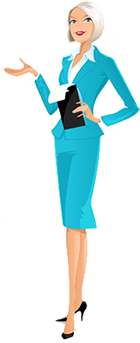 